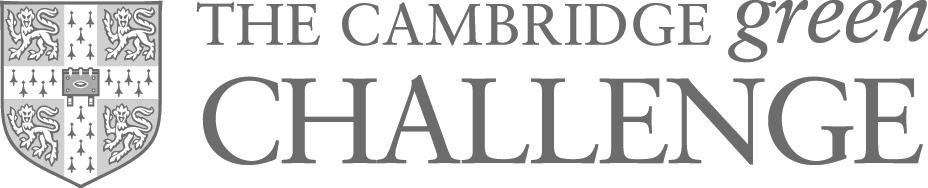 Guide to the CO2 impact templateOverviewThe University Council have asked that carbon impact of capital projects be included as part of the business case when it is submitted for committee approval.  A spreadsheet has therefore been devised in order to ensure this is reported in a consistent and transparent way.The spreadsheet template generates a ‘business as usual’ figure for CO2 emissions and compares this with predicted CO2 emissions for the proposed project.  CO2 calculations for the project proposal include both the CO2 emissions embodied in the construction process (scope 3 emissions), and the CO2 emitted during operation (scope 1 and 2 emissions).A 30-year timeframe is used for the CO2 impact template for a number of reasons.  It allows projects to demonstrate that operational emissions savings will more than outweigh any initial embodied CO2 emissions.  It prevents discounting of embodied CO2 emissions beyond the point at which major further building work is often necessary e.g. reroofing, window renewal, functional change.     30 years also means the predicted decarbonisation of the electrical grid is fully accounted for, encouraging switching away from fossil natural gas.Data inputsThe spreadsheet requires the following inputs:Floor areas of space proposed to be relinquished, refurbished and/or constructedEnergy consumption for business as usualPredicted energy consumption for the proposalsPredicted on-site renewable energy generation associated with the proposalsAverage carbon factor for the electrical grid over the next 30 years Predicted CO2 emissions embodied in the construction processCO2 released as a consequence of demolition / strip out of timber componentsCO2 sequestered as a consequence of the new build elements of the projectChange in travel related CO2 emissions (only applicable if relocation will change travel patterns)A line is also included to address the potential need to implement additional measures (onsite or offsite) to mitigate emissions generated by the project.   For example, a project involving an expansion in floor area or energy consuming research will cause an increase in CO2 emissions unless coupled with measures that reduce emissions elsewhere.  Suitable mitigation measures may include retrofitting existing space, updating of inefficient equipment, or forming a heat network with neighbours.  AssumptionsGrid electricity carbon factor is based on the Department for Business, Energy and Industrial Strategy projections for the electrical grid with an adjustment factor to align with government conversion factors for annual reporting.Measurement of CO2 emissions embodied in the construction process is aligned with the minimum standards defined in the RICS guide ‘Whole Life Carbon Assessment for the Built Environment’.  This assesses CO2 emissions from cradle to project completion (so excludes maintenance, repair and end of life emissions).  Structure, building envelope, internal partitions and doors and external works are assessed; however finishes, furniture/fittings/equipment and building services are excluded.  In the absence of a generally recognised standard for CO2 sequestration measurement it is assumed that all timber will be harvested from sustainable sources and sequestration will take place as the replacement saplings gradually take up carbon.  A rate of 50% of the actual material carbon content is used as a rough proxy.If a project involves a relocation of staff that is likely to impact on modes of travel then the Sustainability Team will apply a bespoke analysis based on travel survey data, current carbon factors for travel modes, and a discount factor to reflect projected decarbonisation of the transport sector.Approval gatewaysFor Project Registration and the Strategic Outline Business Case (inception and feasibility) the Estates Division Sustainability Team can assist in providing the necessary input figures using benchmark data.  Ranges of uncertainty will be applied to the figures (at Strategic Outline Business Case this is typically +/-30%The University Design and Standards Brief requires designers to provide assessments of both embodied carbon and operational energy at concept design stage using industry standard methodologies.  The CO2 impact template should therefore be updated with these more accurate figures (typically +/-20%) for reporting as part of the Concept Business Case.A further update is required from designers during the technical design stage.  The CO2 impact template should therefore be updated with these more accurate figures (typically +/-10%) for reporting as part of the Full Business Case.Actual energy consumption will be reviewed post completion and it is expected that this will be reported to the wider University and compared with predictions to facilitate improved benchmarking.